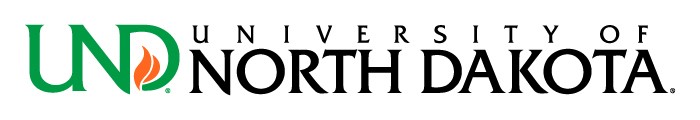  8 Alice T. Clark Mentoring Program Faculty (Year 1 and 2)UND’s Mission is “to provide transformative learning, discovery and community engagement opportunities for developing tomorrow’s leaders.”  What do you think are the strengths and weaknesses of this statement?  Transformative is a strength – the idea of transforming over time and discovering more about yourself – aspects that are not gradedCaptures three legged stool – research, teaching and serviceAdaptation  - we are not set in a certain way, happy to change as society changesOpportunities is a weakness – you can do this – but only if you search it out – providing all of these – but not actually doing itCommunity engagement – some focus on local, national – what is the next step and how do we define local – GF, or do we look nationally – if we wanted to broaden it or really define what we mean by local – what do we want to be seen as – only ND or more national schoolWhat is colleges mission statementsCommunity engagement – we do a lot of case studies – community is not everything we aspire to – I am not welcomed here so how do I fit into this communityLanguage of community – could also be specific types of community – state or local – variety of communities to encompass all of them – LGBTQ+ is a communityHow about “diverse community”Need comma after discoveryLeadership word – I would push back – it is not organizational chart – have leadership in the language and define it – and communicate it to students – how do we think about leadership – it is all peopleIt should be expanded and leaders of tomorrow or of today and tomorrow – people in the field are today’s leaders as well – take out the word “tomorrow”  - leaders are continuously developingFaculty and staff also are leadersShaping instead of developing, develop implies partnershipWho does UND serve, and do you believe we are currently meeting these needs?  Who do you believe it should be serving and what do you think needs to change for this to happen?  Mixed bag – should be serving faculty, staff, and students and community and national community – we do a good job of serving the studentsStudent groups – from marginalized backgrounds – American Indian Center closed – LGBTQ community – will get mixed answers – process to make sure we get all of the voicesLots of initiatives going on – diversity Is here – we are engaging in it now – finally, also has seen faculty have had to take a back seat with being served (COVID) – how much have the faculty suffered during this timeOne group that gets left behind when serving  - is graduate students, they are here to do the hard work and get paid minimal, cost of living increase doesn’t happen, national issueThere are Universities where health care is set up – isn’t happening here, we had a better plan before (changed in 2016), definite impact for graduate studentsAssistantships – are prioritized for on-campus students – limits access for online students who contribute – need accessible assistantships for online graduate studentsIn person students – students have to come 60 days before assistantship starts or be an out-of-state students – this changed – why can’t they get a waiver for out-of-state tuitionUND job internally – community (local) or statewide – there are opportunities for service and engagement statewide – state public institution, so we should serve the state – state-wide scaleThe Core Values of UND are Community, Discovery, Diversity, Inclusivity, Liberal Arts and Lifelong Learning (see below) Community: A spirit of collaboration and connectedness across the University and beyond. Discovery: An enthusiasm for inquiry, creativity, and innovation. Diversity: An understanding and appreciation of diverse people, experiences, and ideas. Inclusivity: A welcoming, inclusive, and supportive environment for all. Liberal Arts: An educational foundation essential for living an intellectually curious, personally fulfilling, and socially responsible life. Lifelong Learning: A passion for learning, civic engagement, and community leadership. What do you feel are the strengths and weaknesses of these Values?  To what degree do you feel these Values are part of UND’s culture?  Lifelong learning definition is odd – pulling from other categories and could fall under the other ones, definition should be more distinct Find it interesting that it is a core value – once they graduate, we don’t contribute 20 years ago – here is some informationBloom’s Taxonomy – because of their time here – I am good with it as a value – but needs a different definition behind itFaculty should be committed to lifelong learning – feel like I would be open to aspiring to be a lifelong learner and students as wellLiberal Arts – personally fulfilling – would it be better under lifelong learning or connected to discovery, could be intellectually curious, some confusion with the wordingPersonal fulfilling, lifelong learning, OLLI programLiberal Arts is in Core Value – because we are defined as the Liberal Arts institution – not just talking about the Humanities, but includes sciences as well – public, should be in there, but discuss why it is importantMakes sense to have Liberal Arts – it should stay – educational foundation – encompasses both stem and liberal arts, tie liberal arts into discoveryResearch can take the form of building rocketships, and discovery and creativity are also part of itDiversity – instead of ideas, use views, we want you to come to college and be exposed to different viewpoints, ideas may be too restrictive, diverse ideas, diverse values or viewpoints, cultural diversity, like the idea of valuesCommitment and appreciation instead of understanding and appreciation for DiversityIs this part of our actual culture?Need to pay more attention to Liberal Arts – when budget cuts occur, liberal arts are cut, tie in diversity and inclusivity in everythingWe struggle with inclusivity – I am not sure what the conclusion is – we are mostly white, being around people with similar backgrounds – we are not very diverse, Who is excluding and including – who has the ownership, Can expand it to social justiceEquity is missing, should be included, fairness, equity is a reflection of our outcomes, do we have student turnover faculty turnover – do we have equitable outcomesTaught diversity in higher education – diverse students – we want to do these things, but do we know how to – why isn’t this in the student policies, we don’t know who to implement these concepts – what does this translate to – missing training, creating awareness, people don’t know how to respond difference or changeWent online for COVID – taught in rural area – got all students internet for all students – in a different school – if students here didn’t have the resources, did UND offer free internet for students and was there equity for all students – if students can’t participate because they can’tWe can do better – buzz words – if push back happens – we have seen one example – fear that if there is push back, what happens, can mitigate with words – equitable outcomes – or equitable support – need more support for marginalized students, it may be a buzz word – but being a person of color is not a buzz word – there has to be sustainability and commitment to diversity – is the state of ND ready for itLooking at this – it seems very informative – leadership – who is implementing – token leaderCulture – divide on teaching institution or research institution – moving into R1 or other – what are we focusing on – and what does this look likeResearch, teaching and service – it differs among facultyLessons to have diversity in the classroom is important, what are our students experiencingBalance – and tension of research versus teaching – creative tensionWhat do you see as key differentiators of UND as compared to other institutions?  What are our strengths, potential areas of growth, or areas which UND should focus for the next decade? Focus on liberal arts, liberal education – can help round students’ experiencesFrom faculty and students – a lot of opportunity for development – research, ATC, geographically located, advanced my CV by 2 years within just 1 year due to opportunities, lots of potential for growthLarge university with small feel Stretched too thin – don’t always need to focus on being bigger – R1 – let’s focus on what we haveAerospace and Engineering – doing well as far as discovery and research – focus on our strengthsSustainability – sustainable growth – not necessarily environmental – don’t make rash decisions to grow rapidly, need stability, what happens in 3 years, in 5 years, in 10 years, under 18 years old are decliningTeaching is a strength, opportunities to grow as an educator, innovation and research side there are plenty of opportunities as well – good balance between teaching and research – positive tension – can we continue with both and sustain both areasArea of growth – trying to expose students to more research – students are excited about research – student research jobsDrowning in opportunities? – decreases community engagement if students don’t leave campus – is there too much?How do you describe UND to your family, friends, and neighbors?  - did not have timeWhat would be your vision for UND’s future? Do you have any ‘big dreams’ for the institution?  Aerospace should be more connected to campus, they are in a bubble, makes it seem like it’s a separate campusUND and U of Minnesota – seemed like a mini city – convenience stores – couldn’t tell the campus was not part of the city – integrate more of the city to campus, don’t leave campus to go get groceriesParking – not community friendly – will have to park on the street if they don’t want to pay for parkingConnections with other institutions in the state – Tribal colleges, K-12 sector, NDSU, having a better connection throughout the state, establish pathways with all institutionsMore cross-disciplinary activities – research, education – providing students with more diverse education and growthResearch for students – student scholars, focus on both teaching and researchIdea of having an extension of campus and doing it well – international students, frame what the virtual campus looks like and be able to excel in teaching, Blackboard – is our LMS, but how do we engage with online students, students from different time zones – do we have the resources in the library – human component – imagining an extension (virtual)  campus where students are engaged, as online continues to growNeed orientation for online learners 